МИНИСТЕРСТВО ОБРАЗОВАНИЯ И НАУКИКАРАЧАЕВО-ЧЕРКЕССКОЙ РЕСПУБЛИКИПРИКАЗ« 01 »  ноября 2018 г.								№ 995 г. ЧеркесскВ соответствии с приказом Министерства образования и науки Российской Федерации от 26 декабря 2013 года № 1400 «Об утверждении Порядка проведения государственной итоговой аттестации по образовательным программам среднего общего образования», в целях подготовки к проведению итогового сочинения (изложения) в Карачаево-Черкесской Республике в 2018-2019 учебном годуПРИКАЗЫВАЮ:Провести итоговое сочинение (изложение) в следующие сроки:5 декабря 2018 г. (основной срок) – для обучающихся XI (XII)классов как условие допуска к государственной итоговой аттестации по образовательным программам среднего общего образования; 6 февраля 2019 г. и 8 мая 2019 г. (дополнительный срок) – для обучающихся, получивших по итоговому сочинению (изложению) неудовлетворительный результат («незачет»); обучающихся, выпускников прошлых лет, не явившихся на итоговое сочинение (изложение) по уважительным причинам (болезнь или иные обстоятельства, подтвержденные документально); обучающихся, выпускников прошлых лет, не завершивших сдачу итогового сочинения (изложения) по уважительным причинам (болезнь или иные обстоятельства, подтвержденные документально).Утвердить следующие сроки проверки итогового сочинения (изложения на территории Карачаево-Черкесской Республики в 2018-2019 учебном году:До 12 декабря 2018 года (при написании итогового сочинения (изложения)      5 декабря 2018 года)До 13 февраля 2019 года (при написании итогового сочинения (изложения)     6 февраля 2019 года);До 13 мая 2019 года (при написании итогового сочинения (изложения)                 8 мая 2019 года).Определить следующие места ознакомления участников итогового сочинения (изложения) с полученными результатами:Для обучающихся XI (XII) классов – образовательная организация, осуществляющая образовательную деятельность, в которой обучающиеся осваивают образовательные программы среднего общего образования;Для иных категорий участников итогового сочинения (изложения) – в образовательных организациях или муниципальных органах управления образованием, в которых участники зарегистрированы для участия в итоговом сочинении (изложении).Установить, что срок ознакомления участников итогового сочинения (изложения) должен составлять не более двух рабочих дней после утверждения результатов итогового сочинения (изложения).Определить местом ознакомления с изображениями бланков итогового сочинения (изложения) официальный информационный портал единого государственного экзамена (http://check.ege.edu.ru/) и установить следующие сроки размещения полученных результатов проверки:До 19 декабря 2018 года (при написании итогового сочинения (изложения)       5 декабря 2018 года)До 20 февраля 2019 года (при написании итогового сочинения (изложения)      6 февраля 2019 года);До 18 мая 2019 года (при написании итогового сочинения (изложения)                8 мая 2019 года).Республиканскому государственному казенному образовательному учреждению «Центр информационных технологий», выполняющему функции регионального центра обработки информации (Байрамкулова Л.И.), внести в региональную информационную систему сведения о результатах сдачи итогового сочинения (изложения), в том числе изображения бланков итогового сочинения (изложения) в следующие сроки:До 17 декабря 2018 года (при написании итогового сочинения (изложения)       5 декабря 2018 года)До 18 февраля 2019 года (при написании итогового сочинения (изложения)      6 февраля 2019 года);До 16 мая 2019 года (при написании итогового сочинения (изложения)                8 мая 2019 года).Руководителям органов управления образования администраций муниципальных районов и городских округов, руководителям образовательных организаций, подведомственных Министерству образования и науки Карачаево-Черкесской Республики, руководителям негосударственных образовательных организаций обеспечить:Организацию мест ознакомления участников итогового сочинения (изложения) с полученными результатами;Ознакомление участников итогового сочинения (изложения) с полученными результатами в срок, установленный пунктом 4 настоящего приказа;Соблюдение условий конфиденциальности и информационной безопасности при ознакомлении участников итогового сочинения (изложения) с полученными результатами.Контроль за исполнением настоящего приказа возложить на Первого заместителя Министра образования и науки Карачаево-Черкесской Республики Е. М. Семенову.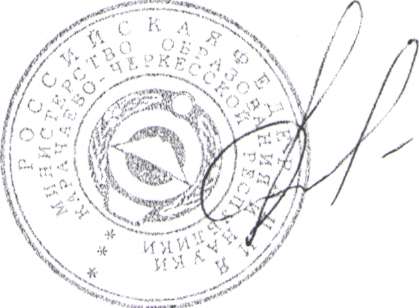 Министр    					          		                            И. В. Кравченко Исп.  Аганова Н.Г. 8(87-82)26-69-58«Об утверждении сроков проведения, сроков проверки и порядке информирования о результатах итогового сочинения (изложения) в Карачаево-Черкесской Республике в 2018-2019 учебном году»